Міністерство освіти і науки УкраїниНаціональний авіаційний університетНауково-технічна бібліотека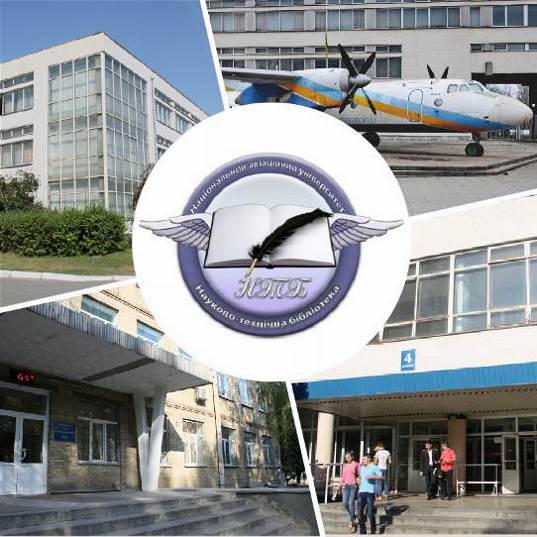 Інформаційний бюлетень № 5ТРАВЕНЬ 2019 р.ЗмістЦікаві ресурси НТБ НАУ	4Нові електронні ресурси	5У НАУ передплачено доступ до електронної бібліотеки видавництва ЦУЛ	5У НТБ НАУ продовжується доступ до електронної бібліотеки Міжнародного валютного фонду	6У НАУ продовжується доступ до Scopus	6У НАУ продовжується доступ до WebofScienceCoreCollection	8Міжнародні стилі цитування та посилання в наукових роботах	9Новінадходження за ТРАВЕНЬ 2019 р.	10КНИГИ, БРОШУРИ (головний бібліотечний корпус)	10ПЕРІОДИЧНІ ВИДАННЯ, ЗБІРНИКИ НАУКОВИХ ПРАЦЬ	21	Вітаємо користувачів Науково-технічної бібліотеки Національного авіаційного університету на сторінках оновленого Інформаційного бюлетеня! До Вашої уваги щомісячна інформація про електронні ресурси, нові книжкові та періодичні видання з анотаціями та із зручною системою інтерактивних посилань. «Віртуальні виставки»можна переглядати на сайті НТБ: http://www.lib.nau.edu.uaУ інформаційному бюлетені надається інформація щодо нових надходжень відділу навчальної літератури з міжнародної економіки та права НТБ (7 корпус).Всі побажання та пропозиції щодо поліпшення інформаційного обслуговування Ви можете надсилати на електронні адреси: ntb@nau.edu.ua;melodika@nau.edu.ua або телефонуйте за номерами: 78-53; 78-50.Адреси, які можуть стати Вам у пригоді:- Довідково-пошукова система НТБ: http://www.lib.nau.edu.ua/search/- Наукова періодика НАУ: http://jrnl.nau.edu.ua/- Електронний репозитарій НАУ: http://er.nau.edu.ua/-Віртуальна бібліографічна довідка НАУ: http://www.lib.nau.edu.ua/search/helper/Цікаві ресурси НТБ НАУСпілкуватися зі спеціалістами бібліотеки та отримувати консультації можна у розділі Web-сайту «Консультація (Форум)» http://www.lib.nau.edu.ua/forum. Для цього необхідно ввести особисті логін та пароль на першій сторінці сайту.Накази та розпорядження керівництва університету щодо формування електронної бібліотеки НАУ знаходяться на сайті НТБ НАУ у розділі “Викладачам НАУ” за адресою: http://www.lib.nau.edu.ua/profesors/normdoc.aspxПерелік наукових видань НАУ, що входять до провідних міжнародних наукометричних баз даних знаходиться за адресою http://www.lib.nau.edu.ua/forum/default.aspx?g=posts&t=358Рейтинг викладачів НАУ згідно з наукометричною базою даних Скопус, що знаходиться сайті НТБ НАУ у розділі “Викладачам НАУ”, можна знайти за адресою http://www.lib.nau.edu.ua/naukpraci/rating.phpНові електронні ресурсиУ НАУ передплачено доступ до електронної бібліотеки видавництва ЦУЛ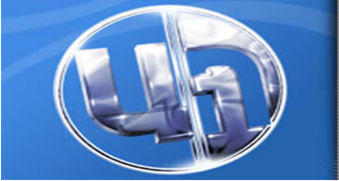 З 1 квітня 2015 р. НТБ НАУ надає доступ до електронної бібліотеки Центру учбової літератури (ЦУЛ).  Умови користування ресурсами:- Всі ресурси та послуги Ви використовуєте не з комерційною метою;- Використовуючи повнотекстові бази даних, Ви не застосовуєте спеціальних програм для скачування та послідовних скачувань архіву (цілого журналу або окремих його випусків). Доступ до ресурсу з усіх комп'ютерів університету та бібліотеки за адресою http://www.culonline.com.ua/, використовуючи Логін: avia-nau та Пароль: library. Логін та пароль ввести у формі з правого боку сторінки, вгорі. Видавництво ТОВ "Центр навчальної літератури" надає доступ до електронних версій книг. Колекція нараховує понад 700 найпопулярніших книг власного видання за різними тематиками: аудит, бухгалтерський, кадровий облік (91 книга), фінанси (90 книг), економіка (264 книги), менеджмент (102 книги), маркетинг (27 книг), правова література (94 книги), гуманітарні науки (196 книг), природничі та технічні науки (94 книги).У НТБ НАУ продовжується доступ до електронної бібліотеки Міжнародного валютного фондуДля НАУ надано доступ до колекцій IMF e-Library. У фондах бібліотеки представлені доповіді та огляди Міжнародного валютного фонду, публікації з питань світової економіки, міжнародних фінансів, зовнішньоекономічних відносин, статистичні матеріали, періодичні видання англійською та російською мовами. Умови доступу: Доступ за IP-адресами з усіх комп'ютерів НАУ, що мають вихід в Інтернет Докладніше: http://www.lib.nau.edu.ua/forum/default.aspx?g=posts&m=532&#post532	З листопада 2017 для читачів НАУ з'явився доступ до найбільшої у світі бази даних рефератів та цитування рецензованої літератури Scopus. (доступ з території НАУ або за видаленим VPN доступом) та Web of Science. Відповідно до Наказу МОН України від 19.09.2017 р. №1286 НАУ забезпечено підключенням до Міжнародної науко метричної БД Scopus та Web of Science, як одному зі 100 Українських вишів.У НАУ продовжується доступ до Scopus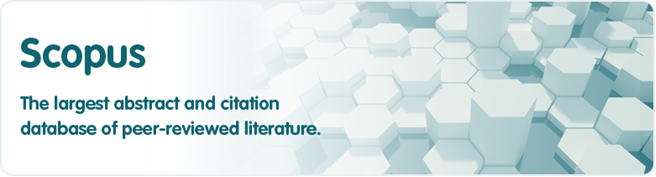 Scopus (http://www.scopus.com/) представляє собою найбільшу в світі єдину реферативну базу даних, яка індексує більш ніж 21 000 найменувань науково-технічних та медичних журналів приблизно 5 000 міжнародних видань. Щодня оновлювана база даних Scopus включає записи, навіть до першого тому, першого випуску журналів провідних наукових видавництв. Вона забезпечує неперевершену підтримку у процесі пошуку наукових публікацій та пропонує посилання на усі реферати з широкого обсягу доступних статей, які вийшли.Розробникам, які відповідають за інформаційне наповнення, довелося оцінити велику кількість джерел, аби гарантувати відображення наукової літератури самої високої якості, у тому числі публікацій у відкритому доступі (Open Access), труди наукових конференцій, а також матеріали, які доступні лише у електронному вигляді. Пошукова система Scopus також пропонує Research Performance Measurement (RPM) — засоби контролю за ефективністю досліджень, які допомагають оцінювати авторів, напрямки досліджень та журнали.Зміст та основні переваги:21 000 журналів, які рецензуються (у тому числі 3 800 журналів Open Access) (Завантажити в xls)100 000 книг390 назв Trade Pub lications370 книжкових серій (триваючих видань)6,8 млн. конференційних доповідей з трудів конференцій50 млн. записів:29 млн. записів з посиланнями з 1996 р. (з яких 84% складають пристатійну літературу)21 млн. записів з 1996 р. до 1823 р.27 млн. патентних записів від п’яти патентних офісівСтатті, які знаходяться у підготовці до друку (“Articles¬in¬Press”), із більше ніж 3 850 журналів.Включає інформацію із спеціалізованих баз даних компанії Elsevier (наприклад, Embase, Compendex та ін.), а також основних баз інших видань (наприклад, Medline), авторські профілі з детальною інформацією про автора та оцінкою його наукової діяльності, профілі організацій з детальною інформацією та оцінкою їх наукової діяльності, функція Analytics дозволяє проводити порівняння журналів згідно з різними бібліометричними показниками (SNIP та SJR).Переваги перед іншими базами даних:Scopus перевищує за повнотою та ретроспективною глибиною більшість баз даних, які існують у світі;повна інформація про російські організації, російські журнали та російських авторів, зокрема показники цитування; засоби контролю ефективності досліджень, які допомагають оцінювати авторів, організації, напрямки досліджень та журнали;відсутність ембарго, індексації та поява багатьох рефератів до того, як вони будуть надруковані; зручний і простий в освоєнні інтерфейс;можливість в один крок побачити розбивку результатів за усіма можливими джерелами пошуку (кількість у наукових журналах, патентах, наукових сайтах в Інтернет), а також деталізовану картину за назвами журналів, авторами та співавторами, організаціями, роками, типами публікацій тощо;демонстрація усіх варіантів написання журналу, прізвища та імені автора, назви організацій, які зустрічаються.У НАУ продовжується доступ до Web of Science Core Collection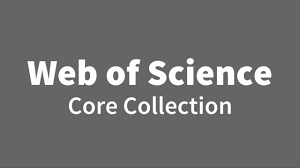 	Web of Science Core Collection - авторитетна політематична реферативно-бібліографічна і наукометричними (бібліометрична) база даних. У ній індексуються більш 18 000 журналів, з яких (з них - більше 12 000 з імпакт-факторів), а також більше 70 000 назв конференцій, більш 71 000 наукових монографій. Загальний обсяг записів - понад 64 мільйонів. Дані про публікації та цитуванні за більш ніж 115 років. Зміст оновлюється щотижня.	До складу Web of Science Core Collection входять кілька індексів, а саме:Science Citation Index Expanded (SCI-EXPANDED) - (1900 - по теперішній час)Social Sciences Citation Index (SSCI) - (1900-по теперішній час)Arts&Humanities Citation Index (A & HCI) - (1975-по теперішній час)Emerging Sources Citation Index (ESCI) - (2015 по теперішній час)Conference Proceedings Citation Index-Science (CPCI-S) - (1990-по теперішній час)Conference Proceedings Citation Index-Social Science&Humanities (CPCI-SSH) - (1990-по теперішній час)Book Citation Index-Science (BKCI-S) - (2005-по теперішній час)Book Citation Index-Social Sciences&Humanities (BKCI-SSH) - (2005-по теперішній час)Web of Science Core Collection: покажчики хімічних речовинCurrent Chemical Reactions (CCR-EXPANDED) - (1985-по теперішній час)Index Chemicus (IC) - (1993-по теперішній час)Міжнародні стилі цитування та посилання в наукових роботах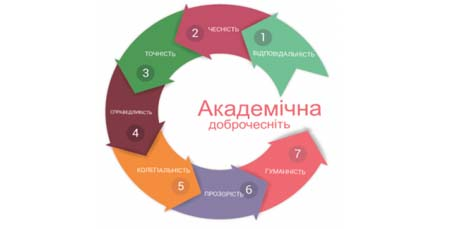 В межах проекту «Культура академічної доброчесності: роль бібліотек» Науково-технічна бібліотека Національного авіаційного університету впроваджує діяльність щодо міжнародних стилів цитування та посилань в наукових роботах.Найпопулярніші міжнародні стилі цитування та посилання в наукових роботах для різних галузей знань:•    MLA (Modern Language Association) style•    APA (American Psycho logical Association) style•    Chicago/Turabianstyle•    Harvardstyle•    ACS (American Chemical Society) style•    AIP (American Institute of Physics) style•    IEEE (Institute of Electrical and Electronics Engineers) style•    Vancouverstyle•    OSCOLAОзнайомитись з методичними рекомендаціями «Міжнародні стилі цитування та посилання в наукових роботах», а також проконсультуватись з питань оформлення посилань відповідно до міжнародних стилів Ви можете у відділі наукової обробки документів та організації каталогів НТБ (каб. №10). Контактна особа -  Панченко Інна.Тел.: 406-74-32Email : inna_pan4enko@nau.edu.uaНові надходженняза ТРАВЕНЬ 2019 р.КНИГИ, БРОШУРИ (головний бібліотечний корпус)ПЕРІОДИЧНІ ВИДАННЯ, ЗБІРНИКИ НАУКОВИХ ПРАЦЬ	Повний перелік нових надходжень літератури (у тому числі з соціо-гуманітарних наук) дивіться у розділі «Нові надходження» Web-порталу НТБ НАУ (адреса: http://www.lib.nau.edu.ua/search/new.aspxhttp://www.lib.nau.edu.ua/search/new.aspx).	Докладніше про надходження до бібліотеки за останній період: http://www.lib.nau.edu.ua/search/new.aspx). Віртуальні виставки літератури розміщені за адресою: http://www.lib.nau.edu.ua/dovidka/VirtList.aspx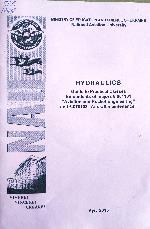 532Н99Hydraulics : quide to practical classes for students of majors 6.051101 "Aviation and rocket engineering" and 6.070103 ''Aircraft maintenance'' / Ministry of education and science of Ukraine, National Aviation University ; Butko V. S., comp. - Kyiv : NAU, 2015. - 48 p.532Н99Hydraulics : quide to practical classes for students of majors 6.051101 "Aviation and rocket engineering" and 6.070103 ''Aircraft maintenance'' / Ministry of education and science of Ukraine, National Aviation University ; Butko V. S., comp. - Kyiv : NAU, 2015. - 48 p.Місце збереження:Місце збереження:КількістьГоловний бібліотечний корпус 8б, II поверх , абонемент науково-технічної літературиГоловний бібліотечний корпус 8б, II поверх , абонемент науково-технічної літератури1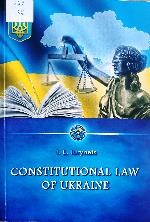 342І94Iurynets, I. L.Constitutional Law of Ukraine : manual / I. L. Iurynets ; Ministry of Education and Science of Ukraine, National Aviation University. - Kyiv : NAU, 2019. – 256 p. - ISBN 978-966-932-114-5.Навчальний посібник підготовлений з урахуванням останніх досягнень наукової конституційної думки та сучасного конституційного законодавства. У посібнику законодавчі та інші нормативно - правові акти подані за станом на 15 лютого 2019 року.342І94Iurynets, I. L.Constitutional Law of Ukraine : manual / I. L. Iurynets ; Ministry of Education and Science of Ukraine, National Aviation University. - Kyiv : NAU, 2019. – 256 p. - ISBN 978-966-932-114-5.Навчальний посібник підготовлений з урахуванням останніх досягнень наукової конституційної думки та сучасного конституційного законодавства. У посібнику законодавчі та інші нормативно - правові акти подані за станом на 15 лютого 2019 року.Місце збереження:Місце збереження:КількістьГоловний бібліотечний корпус 8б, I поверх, відділ навчальної літератури для старших курсівГоловний бібліотечний корпус 8б, I поверх, відділ навчальної літератури для старших курсів2Головний бібліотечний корпус 8б, I поверх, довідково-бібліографічний відділГоловний бібліотечний корпус 8б, I поверх, довідково-бібліографічний відділ1Головний бібліотечний корпус 8б, III поверх, абонемент сектора гуманітарної літературиГоловний бібліотечний корпус 8б, III поверх, абонемент сектора гуманітарної літератури1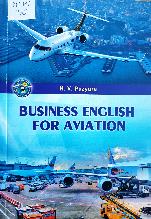 811.111Р35Pazyura, N. V.Business English for Aviation : manual / N. V. Pazyura ; Ministry of Education and Science of Ukraine, National Aviation University. - Kyiv : NAU, 2018. - 128 p. - ISBN 978-966-932-107-7.811.111Р35Pazyura, N. V.Business English for Aviation : manual / N. V. Pazyura ; Ministry of Education and Science of Ukraine, National Aviation University. - Kyiv : NAU, 2018. - 128 p. - ISBN 978-966-932-107-7.Місце збереження:Місце збереження:КількістьГоловний бібліотечний корпус 8б, I поверх, відділ навчальної літератури для старших курсівГоловний бібліотечний корпус 8б, I поверх, відділ навчальної літератури для старших курсів1Головний бібліотечний корпус 8б, I поверх, довідково-бібліографічний відділГоловний бібліотечний корпус 8б, I поверх, довідково-бібліографічний відділ1Головний бібліотечний корпус 8б, III поверх, абонемент сектора гуманітарної літературиГоловний бібліотечний корпус 8б, III поверх, абонемент сектора гуманітарної літератури1Корпус №4 НАУ, читальний зал для молодших курсівКорпус №4 НАУ, читальний зал для молодших курсів1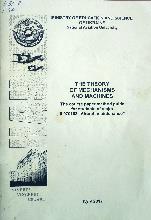 531.8Т44The Theory of Mechanisms and Machines : the course paper method quide for students of major 6/070103 ''Aircraft maintenance'' / Ministry of education and science of Ukraine, National Aviation University ; Kornienko A., author. - Kyiv : NAU, 2017. – 44 p.531.8Т44The Theory of Mechanisms and Machines : the course paper method quide for students of major 6/070103 ''Aircraft maintenance'' / Ministry of education and science of Ukraine, National Aviation University ; Kornienko A., author. - Kyiv : NAU, 2017. – 44 p.Місце збереження:Місце збереження:КількістьГоловний бібліотечний корпус 8б, II поверх , абонемент науково-технічної літературиГоловний бібліотечний корпус 8б, II поверх , абонемент науково-технічної літератури1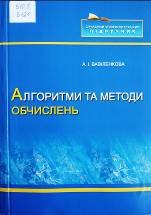 510.5В121Вавіленкова, Анастасія ІгорівнаАлгоритми та методи обчислень : підручник / А. І. Вавіленкова ; МОН України, Національний авіаційний університет. - Київ : НАУ, 2019. - 228 с. - ISBN 978-966-932-096-4.Викладено основи теорії алгоритмів, базові ідеї алгоритмізації задач. Висвітлено теоретичні засади розв'язання оптимізаційних задач та застосування числових методів у системах штучного інтелекту.510.5В121Вавіленкова, Анастасія ІгорівнаАлгоритми та методи обчислень : підручник / А. І. Вавіленкова ; МОН України, Національний авіаційний університет. - Київ : НАУ, 2019. - 228 с. - ISBN 978-966-932-096-4.Викладено основи теорії алгоритмів, базові ідеї алгоритмізації задач. Висвітлено теоретичні засади розв'язання оптимізаційних задач та застосування числових методів у системах штучного інтелекту.Місце збереження:Місце збереження:КількістьГоловний бібліотечний корпус 8б, I поверх, довідково-бібліографічний відділГоловний бібліотечний корпус 8б, I поверх, довідково-бібліографічний відділ1Головний бібліотечний корпус 8б, II поверх , абонемент науково-технічної літературиГоловний бібліотечний корпус 8б, II поверх , абонемент науково-технічної літератури1Корпус №4 НАУ, відділ навчальної літератури для молодших курсівКорпус №4 НАУ, відділ навчальної літератури для молодших курсів2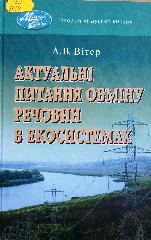 574В54Вітер, Арсен ВасильовичАктуальні питання обміну речовин в екосистемах / А. В. Вітер ; НАН України, Національний ботанічний сад ім. М. М. Гришка. - Київ : Наукова думка, 2016. - 240 с. - (Проект "Наукова Книга" (Молоді вчені)). - ISBN 978-966-00-1579-1.Особливістю обміну речовин в екосистемах як галузі науки є багаторівневий підхід до розгляду перенесень і перетворень речовин. Ця галузь поєднує в собі методологічні засоби наук, що вивчають різні рівні організації живого світу, зокрема широкомасштабність біогеохімії та високу роздільну здатність наук про молекули.574В54Вітер, Арсен ВасильовичАктуальні питання обміну речовин в екосистемах / А. В. Вітер ; НАН України, Національний ботанічний сад ім. М. М. Гришка. - Київ : Наукова думка, 2016. - 240 с. - (Проект "Наукова Книга" (Молоді вчені)). - ISBN 978-966-00-1579-1.Особливістю обміну речовин в екосистемах як галузі науки є багаторівневий підхід до розгляду перенесень і перетворень речовин. Ця галузь поєднує в собі методологічні засоби наук, що вивчають різні рівні організації живого світу, зокрема широкомасштабність біогеохімії та високу роздільну здатність наук про молекули.Місце збереження:Місце збереження:КількістьГоловний бібліотечний корпус 8б, II поверх , абонемент науково-технічної літературиГоловний бібліотечний корпус 8б, II поверх , абонемент науково-технічної літератури1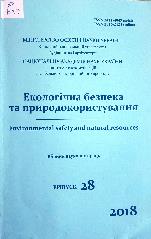 504Е457Екологічна безпека та природокористування = Environmental Safety and Natural Resources : збірник наукових праць. Вип. 28 / МОН України, Київський національний університет будівництва і архітектури ; ред. О. С. Волошкіна. - Київ : Юстон, 2018. - 145 с.504Е457Екологічна безпека та природокористування = Environmental Safety and Natural Resources : збірник наукових праць. Вип. 28 / МОН України, Київський національний університет будівництва і архітектури ; ред. О. С. Волошкіна. - Київ : Юстон, 2018. - 145 с.Місце збереження:Місце збереження:КількістьГоловний бібліотечний корпус 8б, II поверх , абонемент науково-технічної літературиГоловний бібліотечний корпус 8б, II поверх , абонемент науково-технічної літератури2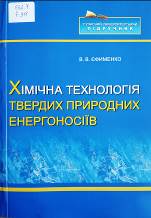 662.7Є911Єфименко, Валерій ВолодимировичХімічна технологія твердих природних енергоносіїв : підручник / В. В. Єфименко ; МОН України, Національний авіаційний університет. - Київ : НАУ, 2019. - 516 с. - ISBN 978-966-932-111-4.У підручнику коротко викладено систематизований матеріал щодо походження та загальної характеристики твердих горючих копалин, підготовки їх до переробки; розглянуто процеси термічної переробки вугілля та сланцю, уловлювання летких речовин та подальшого їх використання.662.7Є911Єфименко, Валерій ВолодимировичХімічна технологія твердих природних енергоносіїв : підручник / В. В. Єфименко ; МОН України, Національний авіаційний університет. - Київ : НАУ, 2019. - 516 с. - ISBN 978-966-932-111-4.У підручнику коротко викладено систематизований матеріал щодо походження та загальної характеристики твердих горючих копалин, підготовки їх до переробки; розглянуто процеси термічної переробки вугілля та сланцю, уловлювання летких речовин та подальшого їх використання.Місце збереження:Місце збереження:КількістьГоловний бібліотечний корпус 8б, I поверх, відділ навчальної літератури для старших курсівГоловний бібліотечний корпус 8б, I поверх, відділ навчальної літератури для старших курсів2Головний бібліотечний корпус 8б, I поверх, довідково-бібліографічний відділГоловний бібліотечний корпус 8б, I поверх, довідково-бібліографічний відділ1Головний бібліотечний корпус 8б, II поверх , абонемент науково-технічної літературиГоловний бібліотечний корпус 8б, II поверх , абонемент науково-технічної літератури1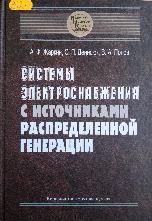 621.3Ж351Жаркин, Андрей ФедоровичСистемы электроснабжения с источниками распределенной генерации : монография / А. Ф. Жаркин, С. П. Денисюк, В. А. Попов ; НАН Украины, Ин-т электродинамики. - Киев : НАУ, 2017. - 232 с. - (Проект "Наукова Книга"). - ISBN 978-966-00-1571-5.У монографії узагальнено та систематизовано результати досліджень, пов'язаних з обгрунтуванням раціональних шляхів використання в електропостачальних системах джерел розподіленої генерації.621.3Ж351Жаркин, Андрей ФедоровичСистемы электроснабжения с источниками распределенной генерации : монография / А. Ф. Жаркин, С. П. Денисюк, В. А. Попов ; НАН Украины, Ин-т электродинамики. - Киев : НАУ, 2017. - 232 с. - (Проект "Наукова Книга"). - ISBN 978-966-00-1571-5.У монографії узагальнено та систематизовано результати досліджень, пов'язаних з обгрунтуванням раціональних шляхів використання в електропостачальних системах джерел розподіленої генерації.Місце збереження:Місце збереження:КількістьГоловний бібліотечний корпус 8б, II поверх , абонемент науково-технічної літературиГоловний бібліотечний корпус 8б, II поверх , абонемент науково-технічної літератури1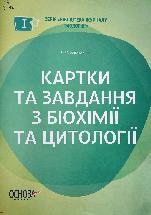 57З156Задорожний, Костянтин МиколайовичКартки та завдання з біохімії та цитології / К. М. Задорожний. - Харків : Основа, 2019. - 64 с. - (Бібліотека журналу "Біологія" ; Вип. 1). - ISBN 978-617-00-3544-8.Посібник містить завдання  та задачі на окремих картках для зручного ксерокопіювання. Картки розподілено за окремими категоріями. 57З156Задорожний, Костянтин МиколайовичКартки та завдання з біохімії та цитології / К. М. Задорожний. - Харків : Основа, 2019. - 64 с. - (Бібліотека журналу "Біологія" ; Вип. 1). - ISBN 978-617-00-3544-8.Посібник містить завдання  та задачі на окремих картках для зручного ксерокопіювання. Картки розподілено за окремими категоріями. Місце збереження:Місце збереження:КількістьГоловний бібліотечний корпус 8б, II поверх , абонемент науково-технічної літературиГоловний бібліотечний корпус 8б, II поверх , абонемент науково-технічної літератури1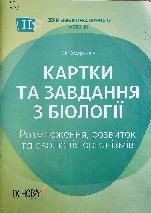 57З156Задорожний, Костянтин МиколайовичКартки та завдання з біології. Розмноження, розвиток та еволюція організмів / К. М. Задорожний. - Харків : Основа, 2019. - 64 с. - (Бібліотека журналу "Біологія" ; Вип. 2). - ISBN 978-617-00-3568-4.Посібник містить завдання  та задачі на окремих картках для зручного ксерокопіювання. Картки розподілено за окремими категоріями. 57З156Задорожний, Костянтин МиколайовичКартки та завдання з біології. Розмноження, розвиток та еволюція організмів / К. М. Задорожний. - Харків : Основа, 2019. - 64 с. - (Бібліотека журналу "Біологія" ; Вип. 2). - ISBN 978-617-00-3568-4.Посібник містить завдання  та задачі на окремих картках для зручного ксерокопіювання. Картки розподілено за окремими категоріями. Місце збереження:Місце збереження:КількістьГоловний бібліотечний корпус 8б, II поверх , абонемент науково-технічної літературиГоловний бібліотечний корпус 8б, II поверх , абонемент науково-технічної літератури1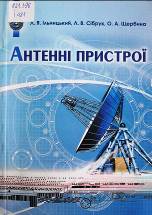 621.396І481Ільницький, Людвіг ЯковичАнтенні пристрої : навчальний посібник / Л. Я. Ільницький, Л. В. Сібрук, О. А. Щербина ; МОН України, Національний авіаційний університет. - 2-е вид., допов. - Київ : НАУ, 2018. - 200 с. - ISBN 978-966-932-102-2.Викладено методики розрахунку антен, які дають змогу змінювати рівень складності проектування, що дуже важливо для використання посібника як при курсовому проектуванні, так і для виконання розрахунково-графічних робіт.621.396І481Ільницький, Людвіг ЯковичАнтенні пристрої : навчальний посібник / Л. Я. Ільницький, Л. В. Сібрук, О. А. Щербина ; МОН України, Національний авіаційний університет. - 2-е вид., допов. - Київ : НАУ, 2018. - 200 с. - ISBN 978-966-932-102-2.Викладено методики розрахунку антен, які дають змогу змінювати рівень складності проектування, що дуже важливо для використання посібника як при курсовому проектуванні, так і для виконання розрахунково-графічних робіт.Місце збереження:Місце збереження:КількістьГоловний бібліотечний корпус 8б, I поверх, довідково-бібліографічний відділГоловний бібліотечний корпус 8б, I поверх, довідково-бібліографічний відділ1Головний бібліотечний корпус 8б, II поверх , абонемент науково-технічної літературиГоловний бібліотечний корпус 8б, II поверх , абонемент науково-технічної літератури1Корпус №4 НАУ, відділ навчальної літератури для молодших курсівКорпус №4 НАУ, відділ навчальної літератури для молодших курсів2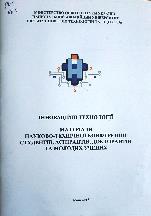 001І665"Інноваційні технології", науково-технічна конференція (2018; Київ)Матеріали науково-технічної конференції студентів, аспірантів, докторантів та молодих учених "Інноваційні технології" 2018 р. / МОН України, Національний авіаційний університет ; Бабікова К. О., ред. - Київ : НАУ, 2018. - 88 с.Видання містить матеріали доповідей учасників конференції в авторській редакції.001І665"Інноваційні технології", науково-технічна конференція (2018; Київ)Матеріали науково-технічної конференції студентів, аспірантів, докторантів та молодих учених "Інноваційні технології" 2018 р. / МОН України, Національний авіаційний університет ; Бабікова К. О., ред. - Київ : НАУ, 2018. - 88 с.Видання містить матеріали доповідей учасників конференції в авторській редакції.Місце збереження:Місце збереження:КількістьГоловний бібліотечний корпус 8б, I поверх, довідково-бібліографічний відділГоловний бібліотечний корпус 8б, I поверх, довідково-бібліографічний відділ1Головний бібліотечний корпус 8б, III поверх, абонемент сектора гуманітарної літературиГоловний бібліотечний корпус 8б, III поверх, абонемент сектора гуманітарної літератури1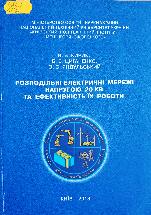 621.3К431Кирик, Валерій ВалентиновичРозподільні електричні мережі напругою 20 кВ та ефективність їх роботи : монографія / В. В. Кирик, Б. В. Циганенко, О. С. Яндульський ; МОН України, Національний технічний ун-т України "Київський політехнічний ін-т ім. Ігоря Сікорського". - Київ : КПІ ім. Ігоря Сікорського, 2018. - 228 с. - ISBN 978-966-622-910-9.Проаналізовано світовий досвід побудови та розвитку високовольтних розподільних мереж середнього класу напруги, розглянуто топологію розподільних мереж напругою 20кВ. 621.3К431Кирик, Валерій ВалентиновичРозподільні електричні мережі напругою 20 кВ та ефективність їх роботи : монографія / В. В. Кирик, Б. В. Циганенко, О. С. Яндульський ; МОН України, Національний технічний ун-т України "Київський політехнічний ін-т ім. Ігоря Сікорського". - Київ : КПІ ім. Ігоря Сікорського, 2018. - 228 с. - ISBN 978-966-622-910-9.Проаналізовано світовий досвід побудови та розвитку високовольтних розподільних мереж середнього класу напруги, розглянуто топологію розподільних мереж напругою 20кВ. Місце збереження:Місце збереження:КількістьГоловний бібліотечний корпус 8б, II поверх , абонемент науково-технічної літературиГоловний бібліотечний корпус 8б, II поверх , абонемент науково-технічної літератури1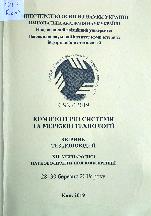 004.7К637"Комп'ютерні системи та мережні технології (CSNT-2019)", конференція (12; 2019; Київ)Збірник тез доповідей ХII Міжнародної науково-практичної конференції "Комп'ютерні системи та мережні технології (CSNT-2019)", 28-30 березня 2019 р. / МОН України, НАН України, Національний авіаційний університет ; Жуков А. І., ред. - Київ : НАУ, 2019. – 132 с.У доповідях розглянуті наукові, технічні та технологічні проблеми побудови, проектування сучасних комп'ютерних систем, засоби і методи моделювання комп'ютерних мереж, проблеми захисту ресурсів в інформаційних системах, технології підготовки авіаційних фахівців.004.7К637"Комп'ютерні системи та мережні технології (CSNT-2019)", конференція (12; 2019; Київ)Збірник тез доповідей ХII Міжнародної науково-практичної конференції "Комп'ютерні системи та мережні технології (CSNT-2019)", 28-30 березня 2019 р. / МОН України, НАН України, Національний авіаційний університет ; Жуков А. І., ред. - Київ : НАУ, 2019. – 132 с.У доповідях розглянуті наукові, технічні та технологічні проблеми побудови, проектування сучасних комп'ютерних систем, засоби і методи моделювання комп'ютерних мереж, проблеми захисту ресурсів в інформаційних системах, технології підготовки авіаційних фахівців.Місце збереження:Місце збереження:КількістьГоловний бібліотечний корпус 8б, II поверх , абонемент науково-технічної літературиГоловний бібліотечний корпус 8б, II поверх , абонемент науково-технічної літератури1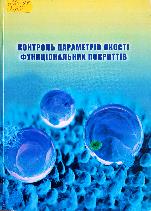 620.198К651Контроль параметрів якості функціональних покриттів : монографія / В. С. Антонюк, Г. С. Тимчик, Ю. Ю. Бондаренко, С. О. Білокінь ; МОН України, Національний технічний ун-т України "Київський політехнічний ін-т ім. Ігоря Сікорського". - Київ : КПІ ім. Ігоря Сікорського, 2018. - 396 с. - ISBN 978-966-622-863-8.Розглянуто основні механізми та принципи дії пристроїв для фізико-аналітичного визначення основних параметрів і характеристик тонких покриттів, які широко застосовують у приладобудуванні.620.198К651Контроль параметрів якості функціональних покриттів : монографія / В. С. Антонюк, Г. С. Тимчик, Ю. Ю. Бондаренко, С. О. Білокінь ; МОН України, Національний технічний ун-т України "Київський політехнічний ін-т ім. Ігоря Сікорського". - Київ : КПІ ім. Ігоря Сікорського, 2018. - 396 с. - ISBN 978-966-622-863-8.Розглянуто основні механізми та принципи дії пристроїв для фізико-аналітичного визначення основних параметрів і характеристик тонких покриттів, які широко застосовують у приладобудуванні.Місце збереження:Місце збереження:КількістьГоловний бібліотечний корпус 8б, II поверх , абонемент науково-технічної літературиГоловний бібліотечний корпус 8б, II поверх , абонемент науково-технічної літератури1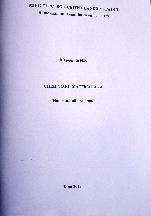 51М30Марченко, Н. Б.Спецглави математики : навчальний посібник / Н. Б. Марченко ; МОН України, Національний авіаційний ун-т. - Київ : НАУ, 2019. – 144 с.В навчальному посібнику розглянуто питання загальної теорії чисел, комбінаторного аналізу. Викладено основні відомості про теорію графів, математичну логіку, а також методи аналізу сигналів при проходженні їх через лінійні та нелінійні ланки, пристрої, системи.51М30Марченко, Н. Б.Спецглави математики : навчальний посібник / Н. Б. Марченко ; МОН України, Національний авіаційний ун-т. - Київ : НАУ, 2019. – 144 с.В навчальному посібнику розглянуто питання загальної теорії чисел, комбінаторного аналізу. Викладено основні відомості про теорію графів, математичну логіку, а також методи аналізу сигналів при проходженні їх через лінійні та нелінійні ланки, пристрої, системи.Місце збереження:Місце збереження:КількістьГоловний бібліотечний корпус 8б, I поверх, відділ навчальної літератури для старших курсівГоловний бібліотечний корпус 8б, I поверх, відділ навчальної літератури для старших курсів9Головний бібліотечний корпус 8б, II поверх , абонемент науково-технічної літературиГоловний бібліотечний корпус 8б, II поверх , абонемент науково-технічної літератури1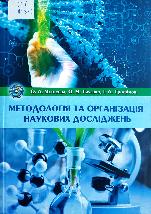 001М333Матвєєва, Олена ЛьвівнаМетодологія та організація наукових досліджень : навчальний посібник / О. Л. Матвєєва, О. М. Тихенко, І. Л. Трофімов ; МОН України, Національний авіаційний університет. - Київ : НАУ, 2018. - 196 с. - ISBN 978-966-932-103-9.У начальному посібнику викладено основні методологічні засади проведення наукових досліджень, висвітлено найважливіші підходи до формування особистості науковця, оптимальної організації його праці.001М333Матвєєва, Олена ЛьвівнаМетодологія та організація наукових досліджень : навчальний посібник / О. Л. Матвєєва, О. М. Тихенко, І. Л. Трофімов ; МОН України, Національний авіаційний університет. - Київ : НАУ, 2018. - 196 с. - ISBN 978-966-932-103-9.У начальному посібнику викладено основні методологічні засади проведення наукових досліджень, висвітлено найважливіші підходи до формування особистості науковця, оптимальної організації його праці.Місце збереження:Місце збереження:КількістьГоловний бібліотечний корпус 8б, I поверх, довідково-бібліографічний відділГоловний бібліотечний корпус 8б, I поверх, довідково-бібліографічний відділ1Головний бібліотечний корпус 8б, III поверх, абонемент сектора гуманітарної літературиГоловний бібліотечний корпус 8б, III поверх, абонемент сектора гуманітарної літератури1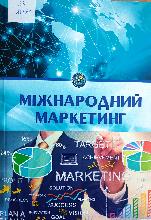 33М581Міжнародний маркетинг : навчальний посібник / Т. В. Князєва, Ю. П. Колбушкін, С. В. Петровська та ін. ; МОН України, Національний авіаційний університет. - Київ : НАУ, 2019. - 164 с. - ISBN 978-966-932-113-8.У навчальному посібнику викладено сутність, принципи і стратегії міжнародного маркетингу, розкрито особливості використання маркетингових інструментів на міжнародних ринках.33М581Міжнародний маркетинг : навчальний посібник / Т. В. Князєва, Ю. П. Колбушкін, С. В. Петровська та ін. ; МОН України, Національний авіаційний університет. - Київ : НАУ, 2019. - 164 с. - ISBN 978-966-932-113-8.У навчальному посібнику викладено сутність, принципи і стратегії міжнародного маркетингу, розкрито особливості використання маркетингових інструментів на міжнародних ринках.Місце збереження:Місце збереження:КількістьГоловний бібліотечний корпус 8б, I поверх, відділ навчальної літератури для старших курсівГоловний бібліотечний корпус 8б, I поверх, відділ навчальної літератури для старших курсів1Головний бібліотечний корпус 8б, I поверх, довідково-бібліографічний відділГоловний бібліотечний корпус 8б, I поверх, довідково-бібліографічний відділ1Головний бібліотечний корпус 8б, III поверх, абонемент сектора гуманітарної літературиГоловний бібліотечний корпус 8б, III поверх, абонемент сектора гуманітарної літератури1Корпус №7 НАУ, відділ навчальної літератури з міжнародної економіки та праваКорпус №7 НАУ, відділ навчальної літератури з міжнародної економіки та права1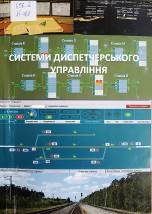 656.2Н468Нейчев, Олег ВолодимировичСистеми диспетчерського управління : навчальний посібник / О. В. Нейчев ; МОН України, Український державний університет залізничного транспорту. - Харків : УкрДУЗТ, 2015. - 289 с. - ISBN 978-617-654-040-3.У навчальному посібнику викладено основні принципи диспетчерського управління рухом поїздів, наведено технічні передумови для впровадження систем диспетчерської централізації і контролю.656.2Н468Нейчев, Олег ВолодимировичСистеми диспетчерського управління : навчальний посібник / О. В. Нейчев ; МОН України, Український державний університет залізничного транспорту. - Харків : УкрДУЗТ, 2015. - 289 с. - ISBN 978-617-654-040-3.У навчальному посібнику викладено основні принципи диспетчерського управління рухом поїздів, наведено технічні передумови для впровадження систем диспетчерської централізації і контролю.Місце збереження:Місце збереження:КількістьГоловний бібліотечний корпус 8б, II поверх , абонемент науково-технічної літературиГоловний бібліотечний корпус 8б, II поверх , абонемент науково-технічної літератури1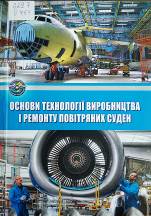 629.7О751Основи технології виробництва і ремонту повітряних суден : навчальний посібник / В. В. Астанін, М. М. Бородачов, Г. А. Волосович та ін. ; МОН України, Національний авіаційний університет. - Київ : НАУ, 2018. - 316 с. - ISBN 978-966-932-106-0.Наведено технологічні процеси виробництва авіаційної техніки. Детально розглянуто приклади, що допоможуть студентові опанувати техніку розв’язання задач з тематики курсового та дипломного проектування.629.7О751Основи технології виробництва і ремонту повітряних суден : навчальний посібник / В. В. Астанін, М. М. Бородачов, Г. А. Волосович та ін. ; МОН України, Національний авіаційний університет. - Київ : НАУ, 2018. - 316 с. - ISBN 978-966-932-106-0.Наведено технологічні процеси виробництва авіаційної техніки. Детально розглянуто приклади, що допоможуть студентові опанувати техніку розв’язання задач з тематики курсового та дипломного проектування.Місце збереження:Місце збереження:КількістьГоловний бібліотечний корпус 8б, I поверх, відділ навчальної літератури для старших курсівГоловний бібліотечний корпус 8б, I поверх, відділ навчальної літератури для старших курсів2Головний бібліотечний корпус 8б, I поверх, довідково-бібліографічний відділГоловний бібліотечний корпус 8б, I поверх, довідково-бібліографічний відділ1Головний бібліотечний корпус 8б, II поверх , абонемент науково-технічної літературиГоловний бібліотечний корпус 8б, II поверх , абонемент науково-технічної літератури1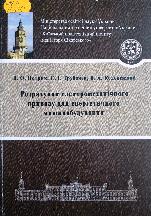 621.3П304Петрик, Владислав ОлександровичРозрахунок електромеханічного приводу для енергетичного машинобудування : навчальний посібник / В. О. Петрик, С. І. Трубачев, В. А. Колодежний ; МОН України, Національний технічний ун-т України "Київський політехнічний ін-т ім. Ігоря Сікорського". - Київ : КПІ ім. Ігоря Сікорського, 2018. - 62 с. - ISBN 978-966-622-916-1.Подано теоретичні основи та приклад розрахунку електромеханічного приводу для енергетичного машинобудування. Розглянуто методику побудови планів швидкостей і прискорень, визначення приведеної сили, підбору двигуна, розрахунку планетарної передачі.621.3П304Петрик, Владислав ОлександровичРозрахунок електромеханічного приводу для енергетичного машинобудування : навчальний посібник / В. О. Петрик, С. І. Трубачев, В. А. Колодежний ; МОН України, Національний технічний ун-т України "Київський політехнічний ін-т ім. Ігоря Сікорського". - Київ : КПІ ім. Ігоря Сікорського, 2018. - 62 с. - ISBN 978-966-622-916-1.Подано теоретичні основи та приклад розрахунку електромеханічного приводу для енергетичного машинобудування. Розглянуто методику побудови планів швидкостей і прискорень, визначення приведеної сили, підбору двигуна, розрахунку планетарної передачі.Місце збереження:Місце збереження:КількістьГоловний бібліотечний корпус 8б, II поверх , абонемент науково-технічної літературиГоловний бібліотечний корпус 8б, II поверх , абонемент науково-технічної літератури1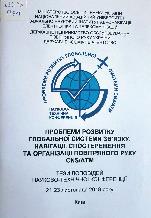 629.73П781"Проблеми розвитку глобальної системи зв'язку, навігації, спостереження та організації повітряного руху CNS/ATM ", конференція (2018; Київ)Тези доповідей науково-технічної конференції "Проблеми розвитку глобальної системи зв'язку, навігації, спостереження та організації повітряного руху CNS/ATM ", 21-23 листопада 2018 року / МОН МС України, Національний авіаційний університет; Креденцар С. М., ред. - Київ : НАУ, 2019. - 84 с.Тези доповідей науково-технічної конференції містять короткий зміст доповідей науково-дослідних робіт учасників конференції. Розраховані на широке коло фахівців, студентів, аспірантів та викладачів.629.73П781"Проблеми розвитку глобальної системи зв'язку, навігації, спостереження та організації повітряного руху CNS/ATM ", конференція (2018; Київ)Тези доповідей науково-технічної конференції "Проблеми розвитку глобальної системи зв'язку, навігації, спостереження та організації повітряного руху CNS/ATM ", 21-23 листопада 2018 року / МОН МС України, Національний авіаційний університет; Креденцар С. М., ред. - Київ : НАУ, 2019. - 84 с.Тези доповідей науково-технічної конференції містять короткий зміст доповідей науково-дослідних робіт учасників конференції. Розраховані на широке коло фахівців, студентів, аспірантів та викладачів.Місце збереження:Місце збереження:КількістьГоловний бібліотечний корпус 8б, I поверх, довідково-бібліографічний відділГоловний бібліотечний корпус 8б, I поверх, довідково-бібліографічний відділ1Головний бібліотечний корпус 8б, II поверх , абонемент науково-технічної літературиГоловний бібліотечний корпус 8б, II поверх , абонемент науково-технічної літератури1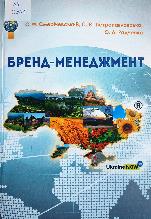 33С501Смерічевський, Сергій ФранцовичБренд-менеджмент : навчальний посібник / С. Ф. Смерічевський, С. Є. Петропавловська, О. А. Радченко ; МОН України, Національний авіаційний університет. - Київ : НАУ, 2019. - 156 с. - ISBN 978-966-932-110-7.33С501Смерічевський, Сергій ФранцовичБренд-менеджмент : навчальний посібник / С. Ф. Смерічевський, С. Є. Петропавловська, О. А. Радченко ; МОН України, Національний авіаційний університет. - Київ : НАУ, 2019. - 156 с. - ISBN 978-966-932-110-7.Місце збереження:Місце збереження:КількістьГоловний бібліотечний корпус 8б, I поверх, відділ навчальної літератури для старших курсівГоловний бібліотечний корпус 8б, I поверх, відділ навчальної літератури для старших курсів1Головний бібліотечний корпус 8б, I поверх, довідково-бібліографічний відділГоловний бібліотечний корпус 8б, I поверх, довідково-бібліографічний відділ1Головний бібліотечний корпус 8б, III поверх, абонемент сектора гуманітарної літературиГоловний бібліотечний корпус 8б, III поверх, абонемент сектора гуманітарної літератури1Корпус №4 НАУ, читальний зал для молодших курсівКорпус №4 НАУ, читальний зал для молодших курсів1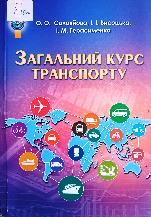 33С602Соловйова, Олена ОлександрівнаЗагальний курс транспорту : навчальний посібник / О. О. Соловйова, І. І. Висоцька, І. М. Герасименко ; МОН України, Національний авіаційний університет. - Київ : НАУ, 2019. - 244 с. - ISBN 978-966-932-109-1.У посібнику висвітлено роль транспорту в економіці країни, його особливості як галузі, розглянуто техніко-економічні особливості різних видів транспорту та визначення сфер їх ефективного застосування.33С602Соловйова, Олена ОлександрівнаЗагальний курс транспорту : навчальний посібник / О. О. Соловйова, І. І. Висоцька, І. М. Герасименко ; МОН України, Національний авіаційний університет. - Київ : НАУ, 2019. - 244 с. - ISBN 978-966-932-109-1.У посібнику висвітлено роль транспорту в економіці країни, його особливості як галузі, розглянуто техніко-економічні особливості різних видів транспорту та визначення сфер їх ефективного застосування.Місце збереження:Місце збереження:КількістьГоловний бібліотечний корпус 8б, I поверх, відділ навчальної літератури для старших курсівГоловний бібліотечний корпус 8б, I поверх, відділ навчальної літератури для старших курсів1Головний бібліотечний корпус 8б, I поверх, довідково-бібліографічний відділГоловний бібліотечний корпус 8б, I поверх, довідково-бібліографічний відділ1Головний бібліотечний корпус 8б, III поверх, абонемент сектора гуманітарної літературиГоловний бібліотечний корпус 8б, III поверх, абонемент сектора гуманітарної літератури1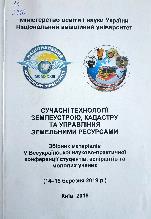 33С916"Сучасні технології землеустрою, кадастру та управління земельними ресурсами", конференція (5; 2019; Київ)Збірник матеріалів V Всеукраїнської науково-практичної конференції студентів, аспірантів та молодих учених "Сучасні технології землеустрою, кадастру та управління земельними ресурсами", 14-15 березня 2019 р. / МОН України, Національний авіаційний університет ; Ісаєнко В. М., ред. - Київ : НАУ, 2019. - 148 с.Збірник матеріалів V Всеукраїнської науково-практичної конференції студентів, аспірантів та молодих учених "Сучасні технології землеустрою, кадастру та управління земельними ресурсами" охоплює широкий спектр сучасних проблем геодезії, фотограмметрії, землеустрою, земельного і містобудівного кадастру.33С916"Сучасні технології землеустрою, кадастру та управління земельними ресурсами", конференція (5; 2019; Київ)Збірник матеріалів V Всеукраїнської науково-практичної конференції студентів, аспірантів та молодих учених "Сучасні технології землеустрою, кадастру та управління земельними ресурсами", 14-15 березня 2019 р. / МОН України, Національний авіаційний університет ; Ісаєнко В. М., ред. - Київ : НАУ, 2019. - 148 с.Збірник матеріалів V Всеукраїнської науково-практичної конференції студентів, аспірантів та молодих учених "Сучасні технології землеустрою, кадастру та управління земельними ресурсами" охоплює широкий спектр сучасних проблем геодезії, фотограмметрії, землеустрою, земельного і містобудівного кадастру.Місце збереження:Місце збереження:КількістьГоловний бібліотечний корпус 8б, I поверх, довідково-бібліографічний відділГоловний бібліотечний корпус 8б, I поверх, довідково-бібліографічний відділ1Головний бібліотечний корпус 8б, III поверх, абонемент сектора гуманітарної літературиГоловний бібліотечний корпус 8б, III поверх, абонемент сектора гуманітарної літератури1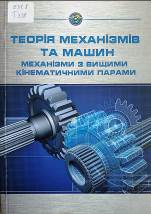 531.8Т338Теорія механізмів та машин. Механізми з вищими кінематичними парами : навчальний посібник / А. О. Корнієнко, С. В. Федорчук, О. В. Радько, О. В. Тісов ; МОН України, Національний авіаційний університет. - Київ : НАУ, 2019. - 128 с. - ISBN 978-966-932-112-1.Наведено загальні дані та класифікацію механізмів з вищими кінематичними парами, теорію зубчастого зачеплення, загальні методи аналізу і синтезу зубчастих та кулачкових механізмів.531.8Т338Теорія механізмів та машин. Механізми з вищими кінематичними парами : навчальний посібник / А. О. Корнієнко, С. В. Федорчук, О. В. Радько, О. В. Тісов ; МОН України, Національний авіаційний університет. - Київ : НАУ, 2019. - 128 с. - ISBN 978-966-932-112-1.Наведено загальні дані та класифікацію механізмів з вищими кінематичними парами, теорію зубчастого зачеплення, загальні методи аналізу і синтезу зубчастих та кулачкових механізмів.Місце збереження:Місце збереження:КількістьГоловний бібліотечний корпус 8б, I поверх, відділ навчальної літератури для старших курсівГоловний бібліотечний корпус 8б, I поверх, відділ навчальної літератури для старших курсів2Головний бібліотечний корпус 8б, I поверх, довідково-бібліографічний відділГоловний бібліотечний корпус 8б, I поверх, довідково-бібліографічний відділ1Головний бібліотечний корпус 8б, II поверх , абонемент науково-технічної літературиГоловний бібліотечний корпус 8б, II поверх , абонемент науково-технічної літератури1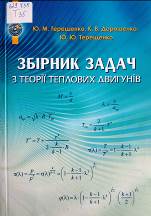 629.735Т35Терещенко, Юрій МатвійовичЗбірник задач з теорії теплових двигунів : навчальний посібник / Ю. М. Терещенко, К. В. Дорошенко, Ю. Ю. Терещенко ; МОН України, Національний авіаційний університет. - Київ : НАУ, 2019. - 104 с. - ISBN 978-966-598-946-2.У посібнику викладено короткі теоретичні відомості, приклади розв'язання задач і задачі. 629.735Т35Терещенко, Юрій МатвійовичЗбірник задач з теорії теплових двигунів : навчальний посібник / Ю. М. Терещенко, К. В. Дорошенко, Ю. Ю. Терещенко ; МОН України, Національний авіаційний університет. - Київ : НАУ, 2019. - 104 с. - ISBN 978-966-598-946-2.У посібнику викладено короткі теоретичні відомості, приклади розв'язання задач і задачі. Місце збереження:Місце збереження:КількістьГоловний бібліотечний корпус 8б, I поверх, відділ навчальної літератури для старших курсівГоловний бібліотечний корпус 8б, I поверх, відділ навчальної літератури для старших курсів2Головний бібліотечний корпус 8б, I поверх, довідково-бібліографічний відділГоловний бібліотечний корпус 8б, I поверх, довідково-бібліографічний відділ1Головний бібліотечний корпус 8б, II поверх , абонемент науково-технічної літературиГоловний бібліотечний корпус 8б, II поверх , абонемент науково-технічної літератури1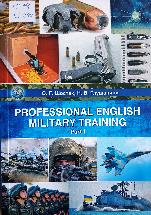 811.111Ш799Шостак, Оксана ГригорівнаProfessional English. Militarytraining : навчальний посібник : у 2 ч. P. I / О. Г. Шостак, Н. В. Глушаниця ; МОН України, Національний авіаційний університет. - Київ : НАУ, 2019. - 164 с. - ISBN 978-966-932-108-4.811.111Ш799Шостак, Оксана ГригорівнаProfessional English. Militarytraining : навчальний посібник : у 2 ч. P. I / О. Г. Шостак, Н. В. Глушаниця ; МОН України, Національний авіаційний університет. - Київ : НАУ, 2019. - 164 с. - ISBN 978-966-932-108-4.Місце збереження:Місце збереження:КількістьГоловний бібліотечний корпус 8б, I поверх, відділ навчальної літератури для старших курсівГоловний бібліотечний корпус 8б, I поверх, відділ навчальної літератури для старших курсів1Головний бібліотечний корпус 8б, I поверх, довідково-бібліографічний відділГоловний бібліотечний корпус 8б, I поверх, довідково-бібліографічний відділ1Головний бібліотечний корпус 8б, III поверх, абонемент сектора гуманітарної літературиГоловний бібліотечний корпус 8б, III поверх, абонемент сектора гуманітарної літератури1Корпус №4 НАУ, читальний зал для молодших курсівКорпус №4 НАУ, читальний зал для молодших курсів1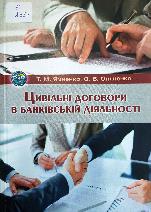 34Я559Ямненко, Тетяна МихайлівнаЦивільні договори в банківській діяльності : навчальний посібник / Т. М. Ямненко, О. В. Оніщенко ; МОН України, Національний авіаційний університет. - Київ : НАУ, 2018. - 140 с. - ISBN 978-966-932-104-6.У навчальному посібнику відповідно до норм Цивільного кодексу України та інших нормативно-правових актів, позицій вищих судових інстанцій тощо надано правову характеристику основних договорів, які укладаються між банком і клієнтом, розкрито теоретичні та практичні питання правової природи таких договорів, їх особливості, порядок укладання, зміни та припинення.34Я559Ямненко, Тетяна МихайлівнаЦивільні договори в банківській діяльності : навчальний посібник / Т. М. Ямненко, О. В. Оніщенко ; МОН України, Національний авіаційний університет. - Київ : НАУ, 2018. - 140 с. - ISBN 978-966-932-104-6.У навчальному посібнику відповідно до норм Цивільного кодексу України та інших нормативно-правових актів, позицій вищих судових інстанцій тощо надано правову характеристику основних договорів, які укладаються між банком і клієнтом, розкрито теоретичні та практичні питання правової природи таких договорів, їх особливості, порядок укладання, зміни та припинення.Місце збереження:Місце збереження:КількістьГоловний бібліотечний корпус 8б, I поверх, довідково-бібліографічний відділГоловний бібліотечний корпус 8б, I поверх, довідково-бібліографічний відділ1Головний бібліотечний корпус 8б, III поверх, абонемент сектора гуманітарної літературиГоловний бібліотечний корпус 8б, III поверх, абонемент сектора гуманітарної літератури1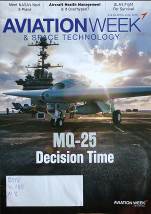 Aviation Week and Space Technology. - 2018. – V. 180, № 7. - 74 с. Aviation Week and Space Technology. - 2018. – V. 180, № 7. - 74 с. Місце збереження:Місце збереження:КількістьГоловний бібліотечний корпус 8б, II поверх , абонемент науково-технічної літературиГоловний бібліотечний корпус 8б, II поверх , абонемент науково-технічної літератури1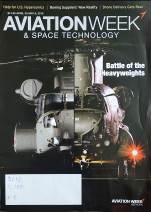 Aviation Week and Space Technology. - 2018. – V. 180, № 8. - 65 р. Aviation Week and Space Technology. - 2018. – V. 180, № 8. - 65 р. Місце збереження:Місце збереження:КількістьГоловний бібліотечний корпус 8б, II поверх , абонемент науково-технічної літературиГоловний бібліотечний корпус 8б, II поверх , абонемент науково-технічної літератури1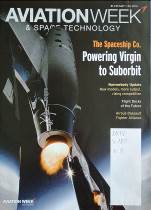 Aviation Week and Space Technology. - 2018. – V. 180, № 9. - 61 р. Aviation Week and Space Technology. - 2018. – V. 180, № 9. - 61 р. Місце збереження:Місце збереження:КількістьГоловний бібліотечний корпус 8б, II поверх , абонемент науково-технічної літературиГоловний бібліотечний корпус 8б, II поверх , абонемент науково-технічної літератури1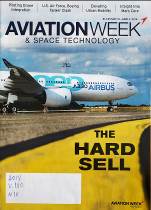 Aviation Week and Space Technology. - 2018. – V. 180, № 10. - 65 р. Aviation Week and Space Technology. - 2018. – V. 180, № 10. - 65 р. Місце збереження:Місце збереження:КількістьГоловний бібліотечний корпус 8б, II поверх , абонемент науково-технічної літературиГоловний бібліотечний корпус 8б, II поверх , абонемент науково-технічної літератури1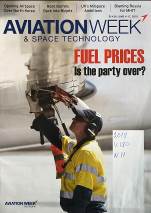 Aviation Week and Space Technology. - 2018. – V. 180, № 11. - 63 р. Aviation Week and Space Technology. - 2018. – V. 180, № 11. - 63 р. Місце збереження:Місце збереження:КількістьГоловний бібліотечний корпус 8б, II поверх , абонемент науково-технічної літературиГоловний бібліотечний корпус 8б, II поверх , абонемент науково-технічної літератури1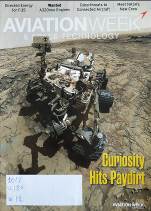 Aviation Week and Space Technology. - 2018. – V. 180, № 12. - 61 р. Aviation Week and Space Technology. - 2018. – V. 180, № 12. - 61 р. Місце збереження:Місце збереження:КількістьГоловний бібліотечний корпус 8б, II поверх , абонемент науково-технічної літературиГоловний бібліотечний корпус 8б, II поверх , абонемент науково-технічної літератури1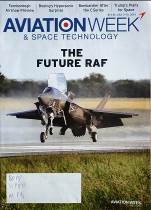 Aviation Week and Space Technology. - 2018. – V. 180, № 13. - 74 р. Aviation Week and Space Technology. - 2018. – V. 180, № 13. - 74 р. Місце збереження:Місце збереження:КількістьГоловний бібліотечний корпус 8б, II поверх , абонемент науково-технічної літературиГоловний бібліотечний корпус 8б, II поверх , абонемент науково-технічної літератури1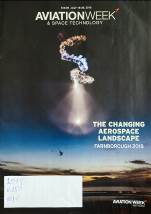 Aviation Week and Space Technology. - 2018. – V. 180, № 14. - 114 р. Aviation Week and Space Technology. - 2018. – V. 180, № 14. - 114 р. Місце збереження:Місце збереження:КількістьГоловний бібліотечний корпус 8б, II поверх , абонемент науково-технічної літературиГоловний бібліотечний корпус 8б, II поверх , абонемент науково-технічної літератури1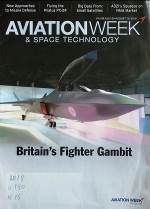 Aviation Week and Space Technology. - 2018. – V. 180, № 15. - 66 р. Aviation Week and Space Technology. - 2018. – V. 180, № 15. - 66 р. Місце збереження:Місце збереження:КількістьГоловний бібліотечний корпус 8б, II поверх , абонемент науково-технічної літературиГоловний бібліотечний корпус 8б, II поверх , абонемент науково-технічної літератури1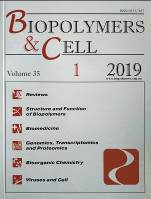 Biopolymers and CELL. - 2019. - Т. 35, № 1. - 78 с. Biopolymers and CELL. - 2019. - Т. 35, № 1. - 78 с. Місце збереження:Місце збереження:КількістьГоловний бібліотечний корпус 8б, II поверх , абонемент науково-технічної літературиГоловний бібліотечний корпус 8б, II поверх , абонемент науково-технічної літератури1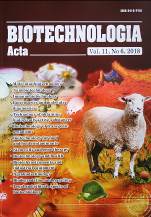 Biotechnologia Acta. - 2018. - Т. 11, № 6. - 92 с. Biotechnologia Acta. - 2018. - Т. 11, № 6. - 92 с. Місце збереження:Місце збереження:КількістьГоловний бібліотечний корпус 8б, II поверх , абонемент науково-технічної літературиГоловний бібліотечний корпус 8б, II поверх , абонемент науково-технічної літератури1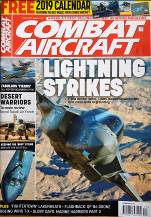 Combat Aircraft. - 2018. - V. 19, № 12. - 98 с. Combat Aircraft. - 2018. - V. 19, № 12. - 98 с. Місце збереження:Місце збереження:КількістьГоловний бібліотечний корпус 8б, II поверх , абонемент науково-технічної літературиГоловний бібліотечний корпус 8б, II поверх , абонемент науково-технічної літератури1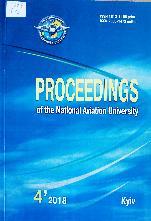 629.7P93Proceedings of the National Aviation University. № 4 (77) / Ministry of Education and Science of Ukraine, National Aviation University ; Isaienko V., edit. - Kyiv : NAU, 2018. - 104 p.629.7P93Proceedings of the National Aviation University. № 4 (77) / Ministry of Education and Science of Ukraine, National Aviation University ; Isaienko V., edit. - Kyiv : NAU, 2018. - 104 p.Місце збереження:Місце збереження:КількістьГоловний бібліотечний корпус 8б, I поверх, довідково-бібліографічний відділГоловний бібліотечний корпус 8б, I поверх, довідково-бібліографічний відділ1Головний бібліотечний корпус 8б, II поверх , абонемент науково-технічної літературиГоловний бібліотечний корпус 8б, II поверх , абонемент науково-технічної літератури1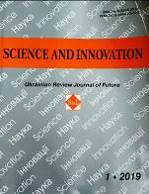 Science and Innovation. - 2019. - № 1. - 101c. Science and Innovation. - 2019. - № 1. - 101c. Місце збереження:Місце збереження:КількістьГоловний бібліотечний корпус 8б, III поверх, зал гуманітарної літератури та періодичних виданьГоловний бібліотечний корпус 8б, III поверх, зал гуманітарної літератури та періодичних видань1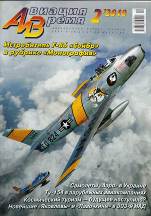 Авиация и время. - 2019. - № 2. - 44 с.Авиация и время. - 2019. - № 2. - 44 с.Місце збереження:Місце збереження:КількістьГоловний бібліотечний корпус 8б, I поверх, довідково-бібліографічний відділГоловний бібліотечний корпус 8б, I поверх, довідково-бібліографічний відділ1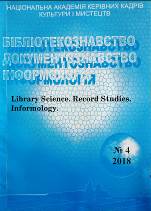 Бібліотекознавство. Документознавство. Інформологія. - 2018. - № 4. - 130 с.Бібліотекознавство. Документознавство. Інформологія. - 2018. - № 4. - 130 с.Місце збереження:Місце збереження:КількістьГоловний бібліотечний корпус 8б, I поверх, довідково-бібліографічний відділГоловний бібліотечний корпус 8б, I поверх, довідково-бібліографічний відділ1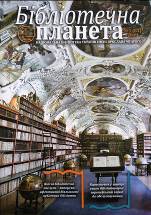 Бібліотечна планета. - 2019. - № 1. - 42 c.Бібліотечна планета. - 2019. - № 1. - 42 c.Місце збереження:Місце збереження:КількістьГоловний бібліотечний корпус 8б, I поверх, довідково-бібліографічний відділГоловний бібліотечний корпус 8б, I поверх, довідково-бібліографічний відділ1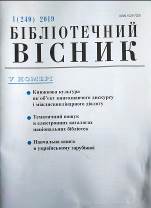 Бібліотечний вісник. - 2019. - № 1. - 48 с.Бібліотечний вісник. - 2019. - № 1. - 48 с.Місце збереження:Місце збереження:КількістьГоловний бібліотечний корпус 8б, I поверх, довідково-бібліографічний відділГоловний бібліотечний корпус 8б, I поверх, довідково-бібліографічний відділ1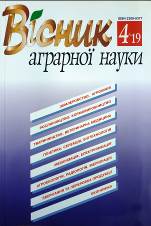 Вісник аграрної науки. - 2019. - № 4. - 88 с. Вісник аграрної науки. - 2019. - № 4. - 88 с. Місце збереження:Місце збереження:КількістьГоловний бібліотечний корпус 8б, III поверх, зал гуманітарної літератури та періодичних виданьГоловний бібліотечний корпус 8б, III поверх, зал гуманітарної літератури та періодичних видань1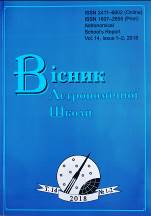 Вісник Астрономічної школи. - 2018. - № 1-2. – 92 с. Вісник Астрономічної школи. - 2018. - № 1-2. – 92 с. Місце збереження:Місце збереження:КількістьГоловний бібліотечний корпус 8б, II поверх , абонемент науково-технічної літературиГоловний бібліотечний корпус 8б, II поверх , абонемент науково-технічної літератури1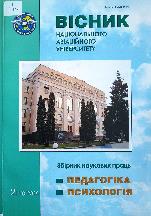 1В535Вісник Національного авіаційного університету : збірник наукових праць. Вип. 2 (13) / МОН України, Національний авіаційний університет ; ред. Е. В. Лузік. - Київ : НАУ, 2018. - 163 c. - (Педагогіка. Психологія).Збірник містить наукові праці, у яких висвітлено теоретико-методологічні та науково-практичні проблеми в галузі педагогіки та психології, що є актуальними на сучасному етапі розвитку психолого-педагогічних наук і відображають широкий спектр інтересів науковців.1В535Вісник Національного авіаційного університету : збірник наукових праць. Вип. 2 (13) / МОН України, Національний авіаційний університет ; ред. Е. В. Лузік. - Київ : НАУ, 2018. - 163 c. - (Педагогіка. Психологія).Збірник містить наукові праці, у яких висвітлено теоретико-методологічні та науково-практичні проблеми в галузі педагогіки та психології, що є актуальними на сучасному етапі розвитку психолого-педагогічних наук і відображають широкий спектр інтересів науковців.Місце збереження:Місце збереження:КількістьГоловний бібліотечний корпус 8б, I поверх, довідково-бібліографічний відділГоловний бібліотечний корпус 8б, I поверх, довідково-бібліографічний відділ1Головний бібліотечний корпус 8б, III поверх, абонемент сектора гуманітарної літературиГоловний бібліотечний корпус 8б, III поверх, абонемент сектора гуманітарної літератури1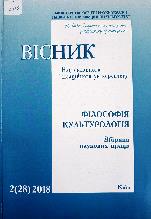 1В535Вісник Національного авіаційного університету : збірник наукових праць. Вип. 2 (28) / МОН України, Національний авіаційний університет ; Дротянко Л. Г., ред. - Київ : НАУ, 2018. - 140 с. - (Філософія. Культурологія).Збірник наукових праць містить результати досліджень з актуальних проблем філософії та культурології.1В535Вісник Національного авіаційного університету : збірник наукових праць. Вип. 2 (28) / МОН України, Національний авіаційний університет ; Дротянко Л. Г., ред. - Київ : НАУ, 2018. - 140 с. - (Філософія. Культурологія).Збірник наукових праць містить результати досліджень з актуальних проблем філософії та культурології.Місце збереження:Місце збереження:КількістьГоловний бібліотечний корпус 8б, I поверх, довідково-бібліографічний відділГоловний бібліотечний корпус 8б, I поверх, довідково-бібліографічний відділ1Головний бібліотечний корпус 8б, III поверх, абонемент сектора гуманітарної літературиГоловний бібліотечний корпус 8б, III поверх, абонемент сектора гуманітарної літератури2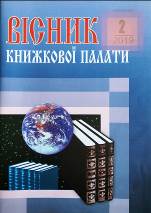 Вісник Книжкової палати. - 2019. - № 2. - 52 с.Вісник Книжкової палати. - 2019. - № 2. - 52 с.Місце збереження:Місце збереження:КількістьГоловний бібліотечний корпус 8б, I поверх, довідково-бібліографічний відділГоловний бібліотечний корпус 8б, I поверх, довідково-бібліографічний відділ1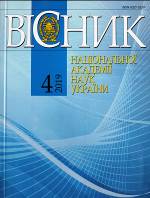 Вісник Національної академії наук України. - 2019. - № 4. - 104 с.Вісник Національної академії наук України. - 2019. - № 4. - 104 с.Місце збереження:Місце збереження:КількістьГоловний бібліотечний корпус 8б, II поверх , абонемент науково-технічної літературиГоловний бібліотечний корпус 8б, II поверх , абонемент науково-технічної літератури1Корпус №4 НАУ, читальний зал для молодших курсівКорпус №4 НАУ, читальний зал для молодших курсів1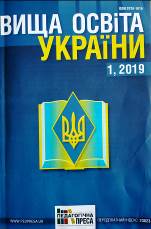 Вища освіта України. - 2019. - № 1. - 96 с.Вища освіта України. - 2019. - № 1. - 96 с.Місце збереження:Місце збереження:КількістьГоловний бібліотечний корпус 8б, I поверх, довідково-бібліографічний відділГоловний бібліотечний корпус 8б, I поверх, довідково-бібліографічний відділ1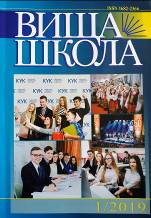 Вища школа. - 2019. - № 1. - 126 с.Вища школа. - 2019. - № 1. - 126 с.Місце збереження:Місце збереження:КількістьГоловний бібліотечний корпус 8б, I поверх, довідково-бібліографічний відділГоловний бібліотечний корпус 8б, I поверх, довідково-бібліографічний відділ1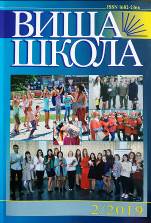 Вища школа. - 2019. - № 2. - 124 с.Вища школа. - 2019. - № 2. - 124 с.Місце збереження:Місце збереження:КількістьГоловний бібліотечний корпус 8б, I поверх, довідково-бібліографічний відділГоловний бібліотечний корпус 8б, I поверх, довідково-бібліографічний відділ1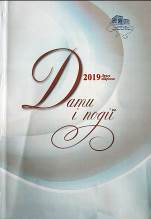 Дати і події. - 2019. - № 2. - 96 с. Дати і події. - 2019. - № 2. - 96 с. Місце збереження:Місце збереження:КількістьГоловний бібліотечний корпус 8б, I поверх, довідково-бібліографічний відділГоловний бібліотечний корпус 8б, I поверх, довідково-бібліографічний відділ1Головний бібліотечний корпус 8б, III поверх, зал гуманітарної літератури та періодичних виданьГоловний бібліотечний корпус 8б, III поверх, зал гуманітарної літератури та періодичних видань1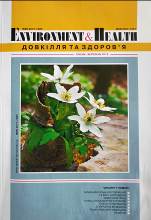 Довкілля та здоров'я. - 2019. - № 1. - 80 с. Довкілля та здоров'я. - 2019. - № 1. - 80 с. Місце збереження:Місце збереження:КількістьГоловний бібліотечний корпус 8б, III поверх, зал гуманітарної літератури та періодичних виданьГоловний бібліотечний корпус 8б, III поверх, зал гуманітарної літератури та періодичних видань1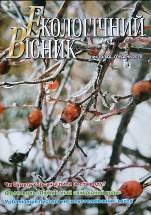 Екологічний вісник. - 2018. - № 6. - 32 с. Екологічний вісник. - 2018. - № 6. - 32 с. Місце збереження:Місце збереження:КількістьГоловний бібліотечний корпус 8б, III поверх, зал гуманітарної літератури та періодичних виданьГоловний бібліотечний корпус 8б, III поверх, зал гуманітарної літератури та періодичних видань1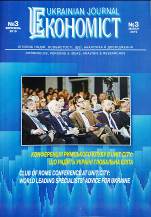 Економіст. - 2019. - № 3. - 20 с.Економіст. - 2019. - № 3. - 20 с.Місце збереження:Місце збереження:КількістьГоловний бібліотечний корпус 8б, III поверх, зал гуманітарної літератури та періодичних виданьГоловний бібліотечний корпус 8б, III поверх, зал гуманітарної літератури та періодичних видань1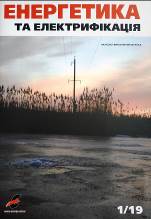 Енергетика та електрифікація. - 2019. - № 1. – 36 с. Енергетика та електрифікація. - 2019. - № 1. – 36 с. Місце збереження:Місце збереження:КількістьГоловний бібліотечний корпус 8б, II поверх , абонемент науково-технічної літературиГоловний бібліотечний корпус 8б, II поверх , абонемент науково-технічної літератури1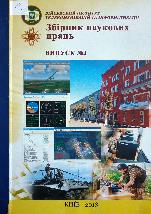 35З415Збірник наукових праць Військового інституту телекомунікацій та інформатизації. Вип. 3 / Міністерство оборони України, Військовий інститут телекомунікацій та інформатизації ; ред. В. А. Романюк. - Київ : ВІТІ, 2018. - 140 с.У збірнику викладені статті наукових та науково-педагогічних працівників, докторантів, ад'юнктів, курсантів, здобувачів інституту та інших установ за наступними науковими напрямками: перспективи розвитку телекомунікаційних систем, комплексів та засобів спеціального призначення; захист інформації в спеціальних інформаційно-комунікаційних системах; стан і розвиток автоматизованих систем управління військами. 35З415Збірник наукових праць Військового інституту телекомунікацій та інформатизації. Вип. 3 / Міністерство оборони України, Військовий інститут телекомунікацій та інформатизації ; ред. В. А. Романюк. - Київ : ВІТІ, 2018. - 140 с.У збірнику викладені статті наукових та науково-педагогічних працівників, докторантів, ад'юнктів, курсантів, здобувачів інституту та інших установ за наступними науковими напрямками: перспективи розвитку телекомунікаційних систем, комплексів та засобів спеціального призначення; захист інформації в спеціальних інформаційно-комунікаційних системах; стан і розвиток автоматизованих систем управління військами. Місце збереження:Місце збереження:КількістьГоловний бібліотечний корпус 8б, I поверх, довідково-бібліографічний відділГоловний бібліотечний корпус 8б, I поверх, довідково-бібліографічний відділ1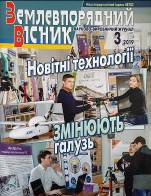 Землевпорядний вісник. - 2019. - № 3. - 64 с.Землевпорядний вісник. - 2019. - № 3. - 64 с.Місце збереження:Місце збереження:КількістьГоловний бібліотечний корпус 8б, III поверх, зал гуманітарної літератури та періодичних виданьГоловний бібліотечний корпус 8б, III поверх, зал гуманітарної літератури та періодичних видань1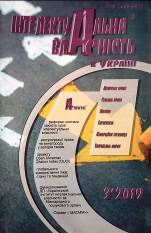 Інтелектуальна власність в Україні. - 2019. – № 3. - 72 с.Інтелектуальна власність в Україні. - 2019. – № 3. - 72 с.Місце збереження:Місце збереження:КількістьГоловний бібліотечний корпус 8б, III поверх, зал гуманітарної літератури та періодичних виданьГоловний бібліотечний корпус 8б, III поверх, зал гуманітарної літератури та періодичних видань1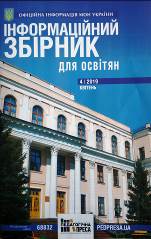 Інформаційний збірник для освітян. - 2019. – № 4. - 96 с.Інформаційний збірник для освітян. - 2019. – № 4. - 96 с.Місце збереження:Місце збереження:КількістьГоловний бібліотечний корпус 8б, I поверх, довідково-бібліографічний відділГоловний бібліотечний корпус 8б, I поверх, довідково-бібліографічний відділ1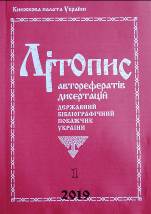 Літопис авторефератів, дисертацій. - 2019. – № 1. - 176 с. Літопис авторефератів, дисертацій. - 2019. – № 1. - 176 с. Місце збереження:Місце збереження:КількістьГоловний бібліотечний корпус 8б, I поверх, довідково-бібліографічний відділГоловний бібліотечний корпус 8б, I поверх, довідково-бібліографічний відділ1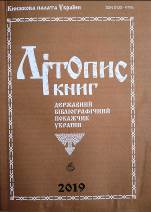 Літопис книг. - 2019. - № 6. - 128 с. Літопис книг. - 2019. - № 6. - 128 с. Місце збереження:Місце збереження:КількістьГоловний бібліотечний корпус 8б, I поверх, довідково-бібліографічний відділГоловний бібліотечний корпус 8б, I поверх, довідково-бібліографічний відділ1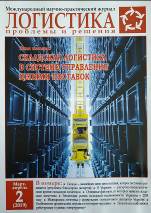 Логистика. - 2019. - № 2. - 58 с. Логистика. - 2019. - № 2. - 58 с. Місце збереження:Місце збереження:КількістьГоловний бібліотечний корпус 8б, III поверх, зал гуманітарної літератури та періодичних виданьГоловний бібліотечний корпус 8б, III поверх, зал гуманітарної літератури та періодичних видань1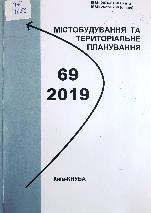 711М656Містобудування та територіальне планування : науково-технічний збірник. Вип. 69 / МОН України, Київський національний університет будівництва і архітектури ; ред. М. М. Осєтрін. – Київ : КНУБА, 2019. - 443 с.В збірнику висвітлюються інженерні та економічні проблеми теорії і практики містобудування, територіального планування, управління містобудівельними системами і програмами, комплексної оцінки, освоєння розвитку, утримання та реконструкції територій і житлової забудови, розглядаються нагальні питання містобудівного кадастру, розвитку населених пунктів, їх інженерної та транспортної інфраструктури.711М656Містобудування та територіальне планування : науково-технічний збірник. Вип. 69 / МОН України, Київський національний університет будівництва і архітектури ; ред. М. М. Осєтрін. – Київ : КНУБА, 2019. - 443 с.В збірнику висвітлюються інженерні та економічні проблеми теорії і практики містобудування, територіального планування, управління містобудівельними системами і програмами, комплексної оцінки, освоєння розвитку, утримання та реконструкції територій і житлової забудови, розглядаються нагальні питання містобудівного кадастру, розвитку населених пунктів, їх інженерної та транспортної інфраструктури.Місце збереження:Місце збереження:КількістьГоловний бібліотечний корпус 8б, II поверх , абонемент науково-технічної літературиГоловний бібліотечний корпус 8б, II поверх , абонемент науково-технічної літератури1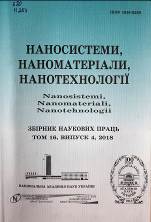 620Н254Наносистеми, наноматеріали, нанотехнології = Nanosistemi, Nanomateriali, Nanotehnologii : збірник наукових праць. Т. 16. Вип. 4 / НАН України, Ін-т металофізики ім. Г. В. Курдюмова ; ред. А. Г. Наумовець. - Київ : РВВ ІМФ, 2018. - 158 с.У збірнику наведено оригінальні статті за результатами робіт, виконаних у рамках досліджень за напрямом "Фундаментальні проблеми створення нових наноматеріалів і нанотехнологій". Основну увагу приділено розгляду проблемних питань нанофізики та наноелектроніки, будові наноструктурованих матеріалів, з'ясуванню їхніх хімічних, електричних, термічних, механічних і реологічних властивостей, поверхневих явищ і самоорганізації. 620Н254Наносистеми, наноматеріали, нанотехнології = Nanosistemi, Nanomateriali, Nanotehnologii : збірник наукових праць. Т. 16. Вип. 4 / НАН України, Ін-т металофізики ім. Г. В. Курдюмова ; ред. А. Г. Наумовець. - Київ : РВВ ІМФ, 2018. - 158 с.У збірнику наведено оригінальні статті за результатами робіт, виконаних у рамках досліджень за напрямом "Фундаментальні проблеми створення нових наноматеріалів і нанотехнологій". Основну увагу приділено розгляду проблемних питань нанофізики та наноелектроніки, будові наноструктурованих матеріалів, з'ясуванню їхніх хімічних, електричних, термічних, механічних і реологічних властивостей, поверхневих явищ і самоорганізації. Місце збереження:Місце збереження:КількістьГоловний бібліотечний корпус 8б, II поверх , абонемент науково-технічної літературиГоловний бібліотечний корпус 8б, II поверх , абонемент науково-технічної літератури1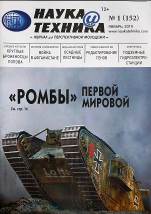 Наука и техника. - 2019. - № 1. - 62 с.Наука и техника. - 2019. - № 1. - 62 с.Місце збереження:Місце збереження:КількістьГоловний бібліотечний корпус 8б, III поверх, зал гуманітарної літератури та періодичних виданьГоловний бібліотечний корпус 8б, III поверх, зал гуманітарної літератури та періодичних видань1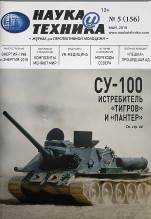 Наука и техника. - 2019. - № 5. - 66 с. Наука и техника. - 2019. - № 5. - 66 с. Місце збереження:Місце збереження:КількістьГоловний бібліотечний корпус 8б, III поверх, зал гуманітарної літератури та періодичних виданьГоловний бібліотечний корпус 8б, III поверх, зал гуманітарної літератури та періодичних видань1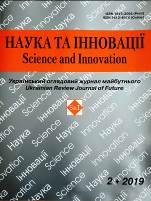 Наука та інновації. - 2019. - № 2. - 120 с. Наука та інновації. - 2019. - № 2. - 120 с. Місце збереження:Місце збереження:КількістьГоловний бібліотечний корпус 8б, III поверх, зал гуманітарної літератури та періодичних виданьГоловний бібліотечний корпус 8б, III поверх, зал гуманітарної літератури та періодичних видань1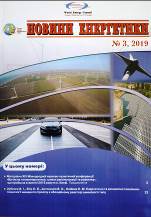 Новини енергетики. - 2019. - № 3. - 34 с. Новини енергетики. - 2019. - № 3. - 34 с. Місце збереження:Місце збереження:КількістьГоловний бібліотечний корпус 8б, II поверх , абонемент науково-технічної літературиГоловний бібліотечний корпус 8б, II поверх , абонемент науково-технічної літератури1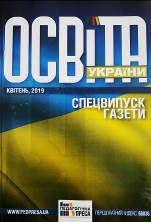 Освіта України. - 2019. - № 4. - 136 с. Освіта України. - 2019. - № 4. - 136 с. Місце збереження:Місце збереження:КількістьГоловний бібліотечний корпус 8б, I поверх, довідково-бібліографічний відділГоловний бібліотечний корпус 8б, I поверх, довідково-бібліографічний відділ1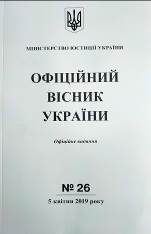 Офіційний вісник України. - 2019. - № 26. – 332 с.Офіційний вісник України. - 2019. - № 26. – 332 с.Місце збереження:Місце збереження:КількістьГоловний бібліотечний корпус 8б, I поверх, довідково-бібліографічний відділГоловний бібліотечний корпус 8б, I поверх, довідково-бібліографічний відділ1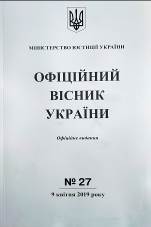 Офіційний вісник України. - 2019. - № 27. – 416 с.Офіційний вісник України. - 2019. - № 27. – 416 с.Місце збереження:Місце збереження:КількістьГоловний бібліотечний корпус 8б, I поверх, довідково-бібліографічний відділГоловний бібліотечний корпус 8б, I поверх, довідково-бібліографічний відділ1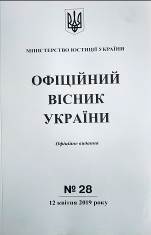 Офіційний вісник України. - 2019. - № 28. – 396 с.Офіційний вісник України. - 2019. - № 28. – 396 с.Місце збереження:Місце збереження:КількістьГоловний бібліотечний корпус 8б, I поверх, довідково-бібліографічний відділГоловний бібліотечний корпус 8б, I поверх, довідково-бібліографічний відділ1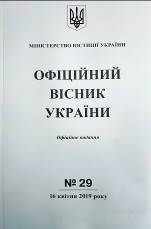 Офіційний вісник України. - 2019. - № 29. – 268 с.Офіційний вісник України. - 2019. - № 29. – 268 с.Місце збереження:Місце збереження:КількістьГоловний бібліотечний корпус 8б, I поверх, довідково-бібліографічний відділГоловний бібліотечний корпус 8б, I поверх, довідково-бібліографічний відділ1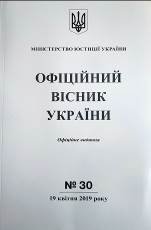 Офіційний вісник України. - 2019. - № 30. – 652 с.Офіційний вісник України. - 2019. - № 30. – 652 с.Місце збереження:Місце збереження:КількістьГоловний бібліотечний корпус 8б, I поверх, довідково-бібліографічний відділГоловний бібліотечний корпус 8б, I поверх, довідково-бібліографічний відділ1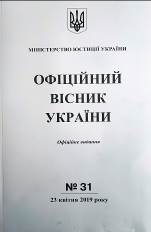 Офіційний вісник України. - 2019. - № 31. – 380 с.Офіційний вісник України. - 2019. - № 31. – 380 с.Місце збереження:Місце збереження:КількістьГоловний бібліотечний корпус 8б, I поверх, довідково-бібліографічний відділГоловний бібліотечний корпус 8б, I поверх, довідково-бібліографічний відділ1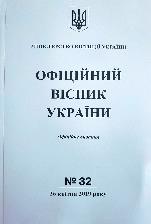 Офіційний вісник України. - 2019. - № 32. – 236 с. Офіційний вісник України. - 2019. - № 32. – 236 с. Місце збереження:Місце збереження:КількістьГоловний бібліотечний корпус 8б, I поверх, довідково-бібліографічний відділГоловний бібліотечний корпус 8б, I поверх, довідково-бібліографічний відділ1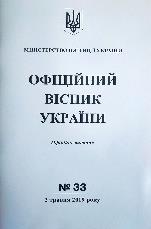 Офіційний вісник України. - 2019. - № 33. – 92 с. Офіційний вісник України. - 2019. - № 33. – 92 с. Місце збереження:Місце збереження:КількістьГоловний бібліотечний корпус 8б, I поверх, довідково-бібліографічний відділГоловний бібліотечний корпус 8б, I поверх, довідково-бібліографічний відділ1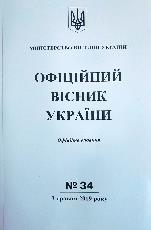 Офіційний вісник України. - 2019. - № 34. – 476 с. Офіційний вісник України. - 2019. - № 34. – 476 с. Місце збереження:Місце збереження:КількістьГоловний бібліотечний корпус 8б, I поверх, довідково-бібліографічний відділГоловний бібліотечний корпус 8б, I поверх, довідково-бібліографічний відділ1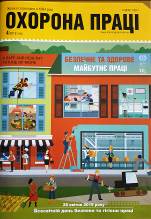 Охорона праці. - 2019. - № 4. - 53 с. Охорона праці. - 2019. - № 4. - 53 с. Місце збереження:Місце збереження:КількістьГоловний бібліотечний корпус 8б, III поверх, зал гуманітарної літератури та періодичних виданьГоловний бібліотечний корпус 8б, III поверх, зал гуманітарної літератури та періодичних видань1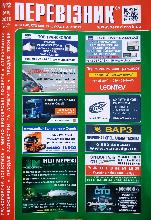 Перевізник. - 2019. - № 2. - 80 с. Перевізник. - 2019. - № 2. - 80 с. Місце збереження:Місце збереження:КількістьГоловний бібліотечний корпус 8б, I поверх, довідково-бібліографічний відділГоловний бібліотечний корпус 8б, I поверх, довідково-бібліографічний відділ1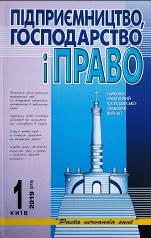 Підприємництво, господарство і право. - 2019. - № 1. - 156 с.Підприємництво, господарство і право. - 2019. - № 1. - 156 с.Місце збереження:Місце збереження:КількістьГоловний бібліотечний корпус 8б, III поверх, зал гуманітарної літератури та періодичних виданьГоловний бібліотечний корпус 8б, III поверх, зал гуманітарної літератури та періодичних видань1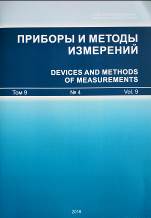 Приборы и методы измерений. - 2018. - Т. 9,№ 4. - С. 280-358 Приборы и методы измерений. - 2018. - Т. 9,№ 4. - С. 280-358 Місце збереження:Місце збереження:КількістьГоловний бібліотечний корпус 8б, II поверх , абонемент науково-технічної літературиГоловний бібліотечний корпус 8б, II поверх , абонемент науково-технічної літератури1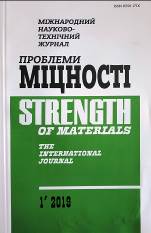 Проблеми міцності. - 2019. - № 1. - 202 с.Проблеми міцності. - 2019. - № 1. - 202 с.Місце збереження:Місце збереження:КількістьГоловний бібліотечний корпус 8б, III поверх, зал гуманітарної літератури та періодичних виданьГоловний бібліотечний корпус 8б, III поверх, зал гуманітарної літератури та періодичних видань1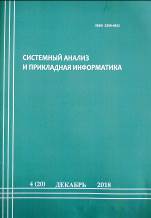 Системный анализ и прикладная информатика. - 2018. - № 4. - 88 с. Системный анализ и прикладная информатика. - 2018. - № 4. - 88 с. Місце збереження:Місце збереження:КількістьГоловний бібліотечний корпус 8б, II поверх , абонемент науково-технічної літературиГоловний бібліотечний корпус 8б, II поверх , абонемент науково-технічної літератури1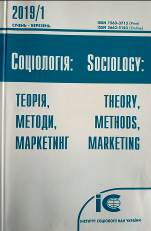 Соціологія: теорія, методи, маркетинг. - 2019. – № 1. - 220 с.Соціологія: теорія, методи, маркетинг. - 2019. – № 1. - 220 с.Місце збереження:Місце збереження:КількістьГоловний бібліотечний корпус 8б, III поверх, зал гуманітарної літератури та періодичних виданьГоловний бібліотечний корпус 8б, III поверх, зал гуманітарної літератури та періодичних видань1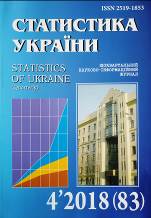 Статистика України. - 2018. - № 4. - 148 c.Статистика України. - 2018. - № 4. - 148 c.Місце збереження:Місце збереження:КількістьГоловний бібліотечний корпус 8б, III поверх, зал гуманітарної літератури та періодичних виданьГоловний бібліотечний корпус 8б, III поверх, зал гуманітарної літератури та періодичних видань1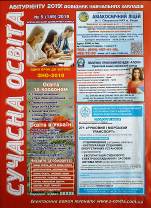 Сучасна освіта. - 2019. - № 5. - 24 с. Сучасна освіта. - 2019. - № 5. - 24 с. Місце збереження:Місце збереження:КількістьГоловний бібліотечний корпус 8б, I поверх, довідково-бібліографічний відділГоловний бібліотечний корпус 8б, I поверх, довідково-бібліографічний відділ1Головний бібліотечний корпус 8б, III поверх, зал гуманітарної літератури та періодичних виданьГоловний бібліотечний корпус 8б, III поверх, зал гуманітарної літератури та періодичних видань1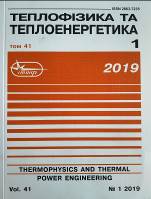 Теплофізика та теплоенергетика. - 2019. - Т. 41, № 1. - 98 с. Теплофізика та теплоенергетика. - 2019. - Т. 41, № 1. - 98 с. Місце збереження:Місце збереження:КількістьГоловний бібліотечний корпус 8б, II поверх , абонемент науково-технічної літературиГоловний бібліотечний корпус 8б, II поверх , абонемент науково-технічної літератури1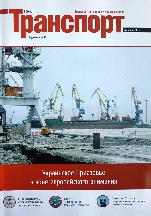 Транспорт. - 2019. - № 2. - 54 с. Транспорт. - 2019. - № 2. - 54 с. Місце збереження:Місце збереження:КількістьГоловний бібліотечний корпус 8б, I поверх, довідково-бібліографічний відділГоловний бібліотечний корпус 8б, I поверх, довідково-бібліографічний відділ1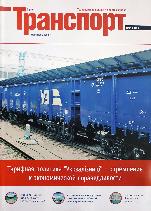 Транспорт. - 2019. - № 3. - 64 с. Транспорт. - 2019. - № 3. - 64 с. Місце збереження:Місце збереження:КількістьГоловний бібліотечний корпус 8б, I поверх, довідково-бібліографічний відділГоловний бібліотечний корпус 8б, I поверх, довідково-бібліографічний відділ1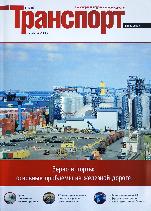 Транспорт. - 2019. - № 4. - 53 с. Транспорт. - 2019. - № 4. - 53 с. Місце збереження:Місце збереження:КількістьГоловний бібліотечний корпус 8б, I поверх, довідково-бібліографічний відділГоловний бібліотечний корпус 8б, I поверх, довідково-бібліографічний відділ1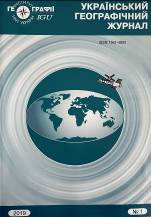 Український географічний журнал. - 2019. - № 1. - 70 с.Український географічний журнал. - 2019. - № 1. - 70 с.Місце збереження:Місце збереження:КількістьГоловний бібліотечний корпус 8б, III поверх, зал гуманітарної літератури та періодичних виданьГоловний бібліотечний корпус 8б, III поверх, зал гуманітарної літератури та періодичних видань1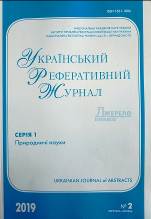 Український реферативний журнал "Джерело". - 2019. - № 2. - 92 с. - (Серія 1. Природничі науки).Український реферативний журнал "Джерело". - 2019. - № 2. - 92 с. - (Серія 1. Природничі науки).Місце збереження:Місце збереження:КількістьГоловний бібліотечний корпус 8б, I поверх, довідково-бібліографічний відділГоловний бібліотечний корпус 8б, I поверх, довідково-бібліографічний відділ1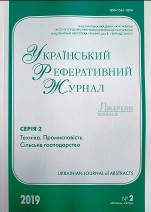 Український реферативний журнал "Джерело". - 2019. - № 2. - 126 с. - (Серія 2. Техніка. Промисловість. Сільське господарство).Український реферативний журнал "Джерело". - 2019. - № 2. - 126 с. - (Серія 2. Техніка. Промисловість. Сільське господарство).Місце збереження:Місце збереження:КількістьГоловний бібліотечний корпус 8б, I поверх, довідково-бібліографічний відділГоловний бібліотечний корпус 8б, I поверх, довідково-бібліографічний відділ1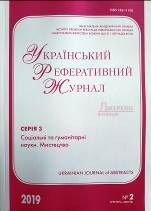 Український реферативний журнал " Джерело". - 2019. - № 2. - 176 с. - (Серія 3. Соціальні та гуманітарні науки. Мистецтво).Український реферативний журнал " Джерело". - 2019. - № 2. - 176 с. - (Серія 3. Соціальні та гуманітарні науки. Мистецтво).Місце збереження:Місце збереження:КількістьГоловний бібліотечний корпус 8б, I поверх, довідково-бібліографічний відділГоловний бібліотечний корпус 8б, I поверх, довідково-бібліографічний відділ1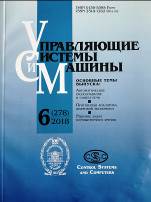 Управляющие системы и машины. - 2018. - № 6. - 96 с. Управляющие системы и машины. - 2018. - № 6. - 96 с. Місце збереження:Місце збереження:КількістьГоловний бібліотечний корпус 8б, II поверх , абонемент науково-технічної літературиГоловний бібліотечний корпус 8б, II поверх , абонемент науково-технічної літератури1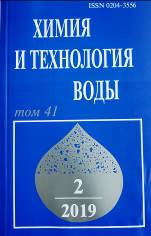 Химия и технология воды. - 2019. - Т. 41, № 2. - С. 127-246.Химия и технология воды. - 2019. - Т. 41, № 2. - С. 127-246.Місце збереження:Місце збереження:КількістьГоловний бібліотечний корпус 8б, II поверх , абонемент науково-технічної літературиГоловний бібліотечний корпус 8б, II поверх , абонемент науково-технічної літератури1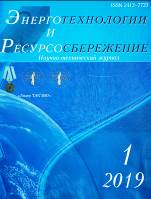 Энерготехнологии и ресурсосбережение. - 2019. - № 1. - 72 с. Энерготехнологии и ресурсосбережение. - 2019. - № 1. - 72 с. Місце збереження:Місце збереження:КількістьГоловний бібліотечний корпус 8б, II поверх , абонемент науково-технічної літературиГоловний бібліотечний корпус 8б, II поверх , абонемент науково-технічної літератури1